四川省大学生创新创业训练计划平台立项部分学生操作指南一、	网络平台登录信息学生在浏览器地址栏输入网址http://114.220.75.43:1000/，选择“高校登录”模块，下拉选择高校，输入高校管理员分配的账号、密码、验证码，登录平台。初始账号为学校分配账号，默认密码为：“账号@cxcy”。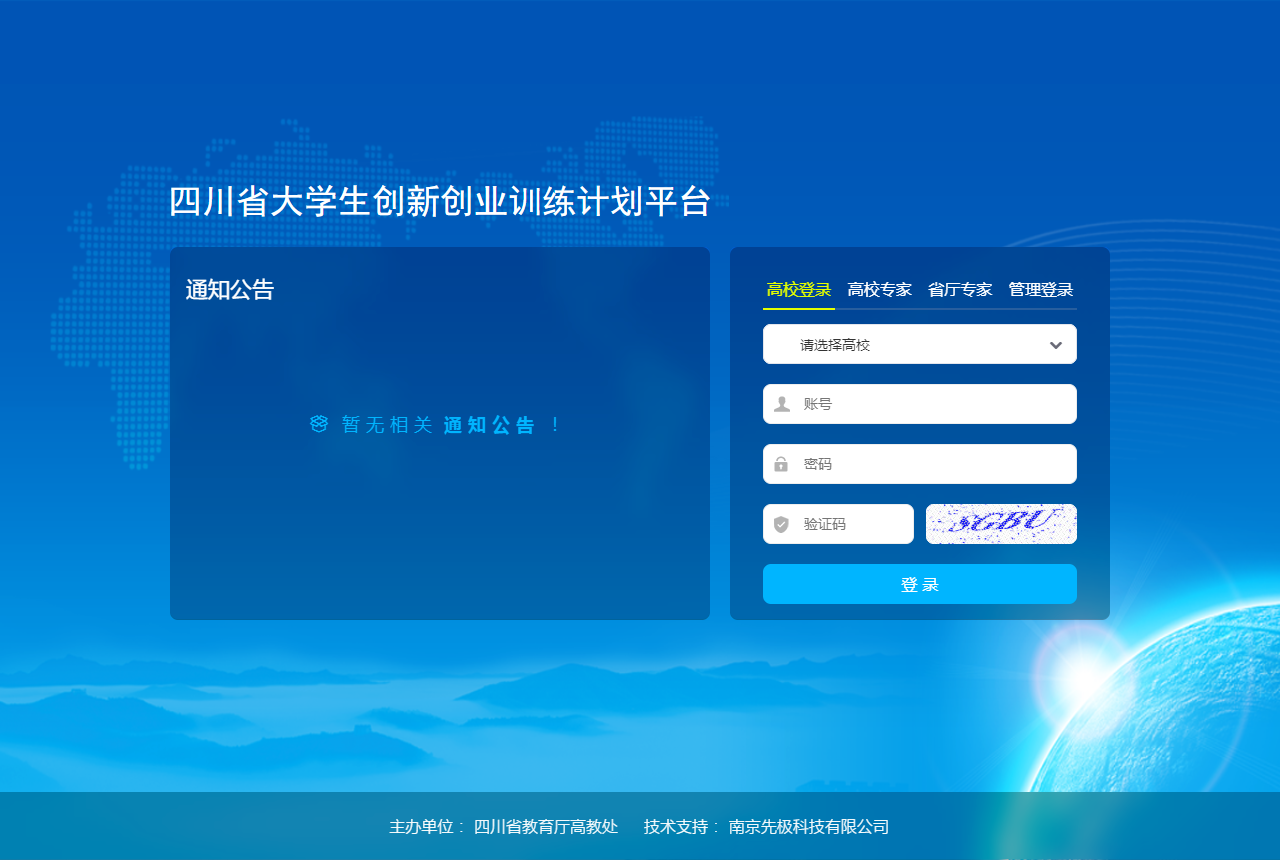 二、网络平台登录信息1、个人资料登录平台后，点击右上方，进行基本信息维护，可进行修改个人资料、修改密码等操作。也可点击“个人中心”下的“个人信息”菜单，进行基本信息维护。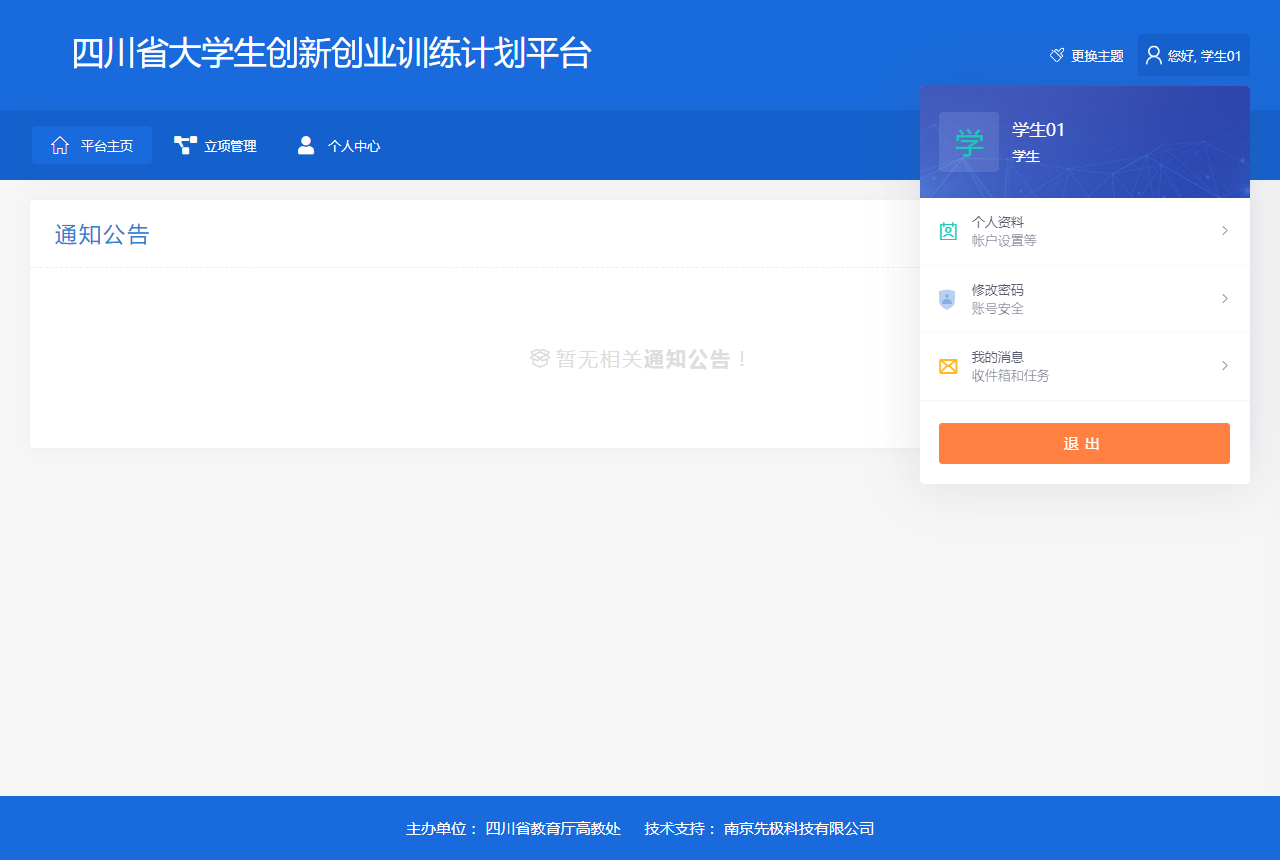 2、更换主题点击右上角“更换主题”按钮，可更换平台主题。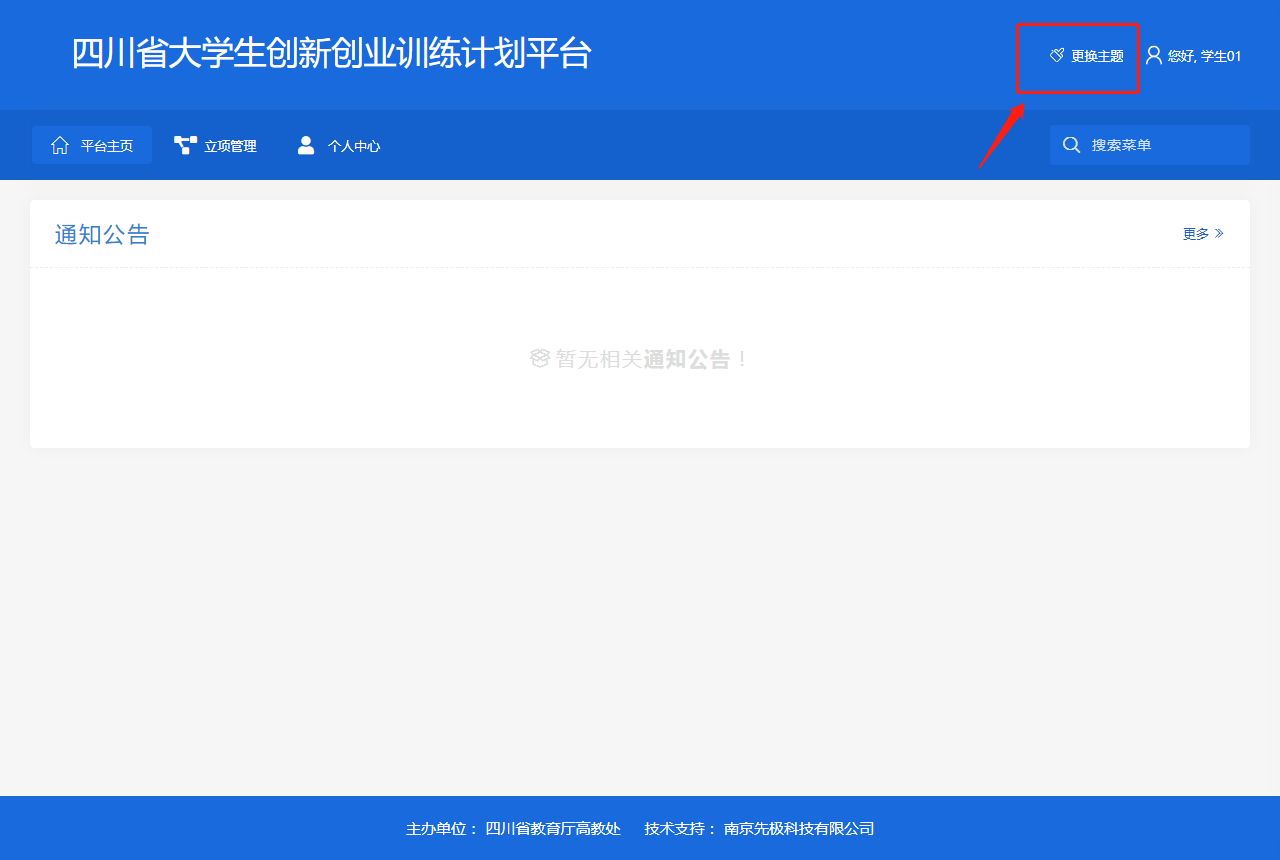 3、个人信箱   学生可以给平台内任一角色发送邮件。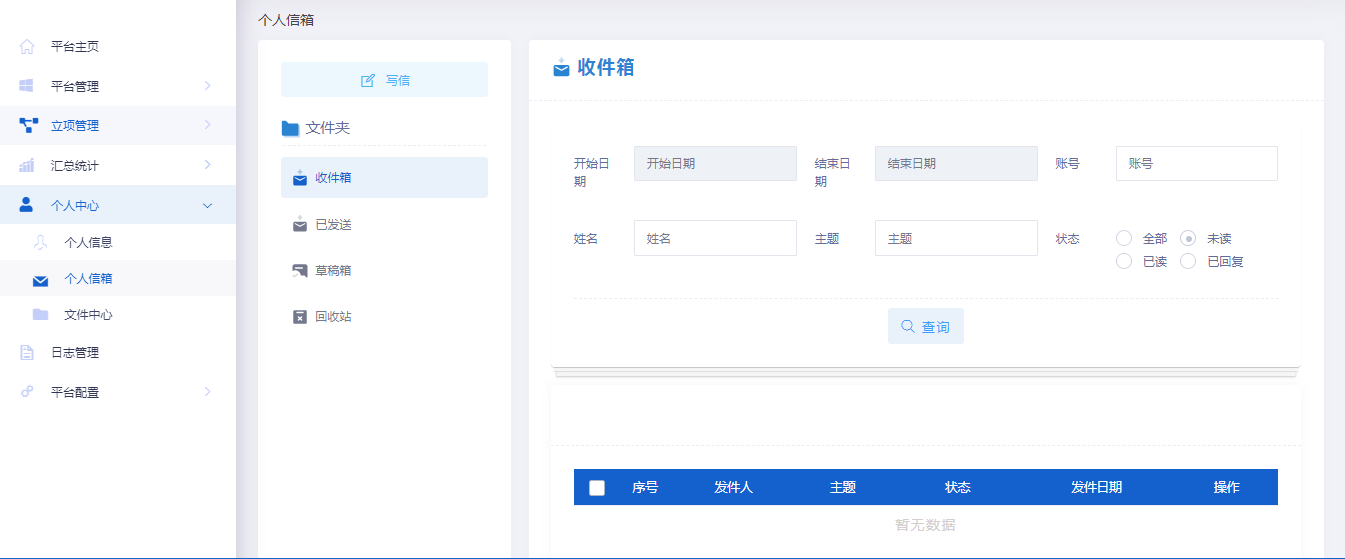 三、立项管理1、申报项目   点击“立项管理”下“申报项目”菜单，点击“新增”按钮，申报项目。按照页面提示填写项目信息。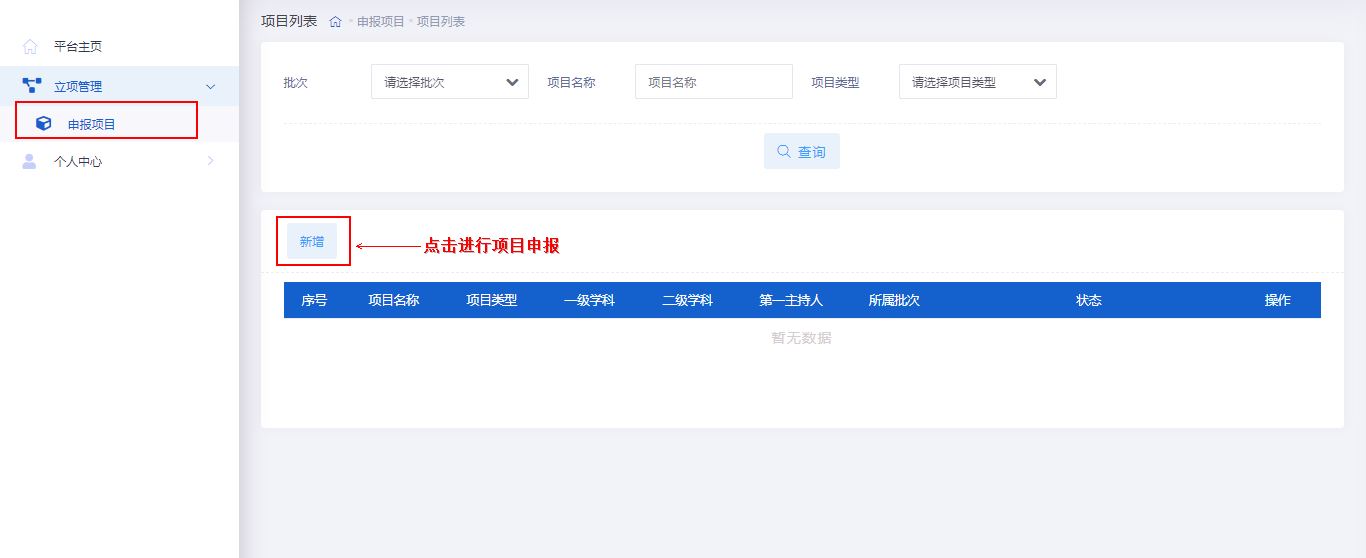 填写项目申报的信息后，可以先“暂存”，暂存时可以修改或删除，若提交，则不能修改。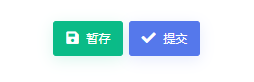 2、项目导出  项目提交后，点击“查看详情”按钮，可以看到本项目填写的详细内容以及项目现在状态，点击“导出Word”按钮，可以将申报书导出。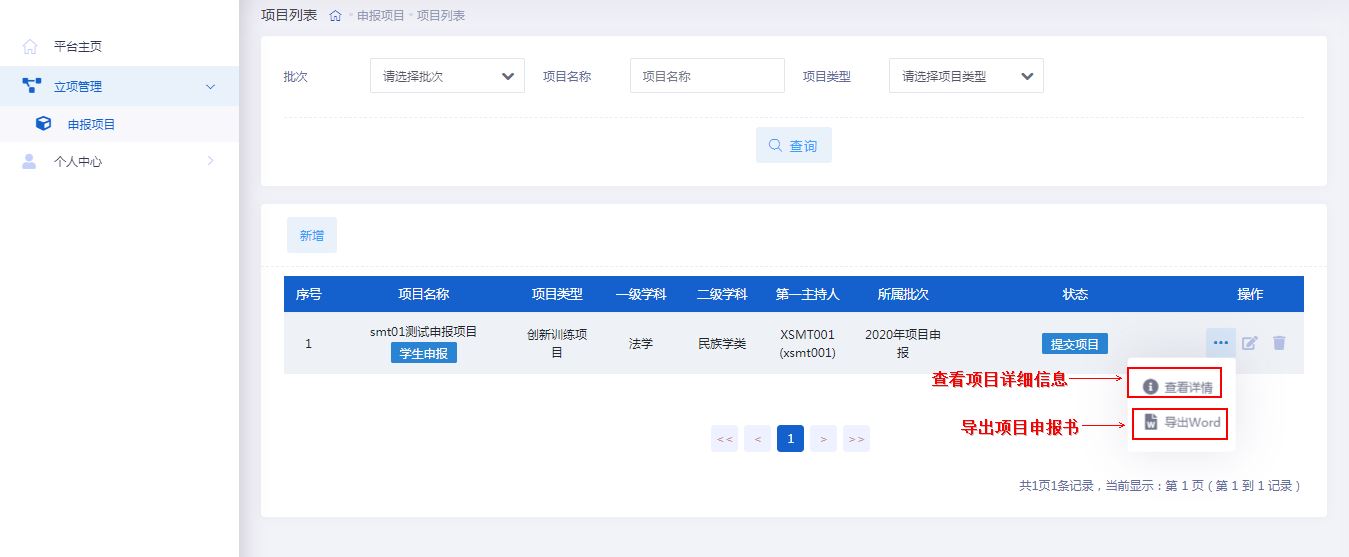 